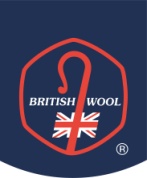 NATIONAL FEDERATION OF YOUNG FARMERS’ CLUBSCompetition Programme 2023-2024NFYFC Machine Sheep ShearingIn accordance with BISCAR U L E SCompetition AimTo provide an opportunity for members to demonstrate the acquired skill in shearing sheep.Learning outcomesHow to plan and use practical skills in handling sheep, shearing equipment and to demonstrate animal husbandry.REMINDER: Please read these rules in conjunction with NFYFC General Rules and familiarise all competitors with the Fine System in place for withdrawal from competitions.Further information can be found at https://nfyfc.org.uk/competition-organisers-resources DATE & VENUEAfter Area Finals, the National Final will be held at the Great Yorkshire Show 2024 – a date between Tuesday 9th and Friday 12th July 2024 subject to invitation.  CLOSING DATE FOR ENTRIES FRIDAY 28th JUNE, 2024 – Subject to confirmation by GYASREPRESENTATION Counties may enter two competitors per 600 members or part thereof in Area Finals.Areas will have double entry and be represented by two competitors per 3,000 members or part thereof in the National Final. (Northern Area 4, Eastern Area 2 and East Midlands 2, West Midlands Area 1, South West Area 4, South East Area 2 and Wales 4)ELIGIBILITYThe individual competitor must be 16 years and over and 28 years of age or under on 1 September 2023, and full members of a Club affiliated to the NFYFC.  The minimum qualification for competitors is a British Wool “Blue Seal”. Copies of qualifications to be inspected on the day of the competition prior to shearing.  This competition is open to those over the age of 16 with a Blue Seal.  If someone under the age of 16 has been awarded the Blue Seal they are eligible to compete in the competition at the discretion of NFYFC & British Wool.SUBSTITUTIONAll substitutes must have been eligible to compete in the County Final.PROCEDURE Refer to the latest British Isles Shearing Competition Association (BISCA) rules which are available from NFYFC.  BISCA rules as of February 2023 are attached below.Competitors must wear suitable clothing and footwear.The number of sheep to be shorn in the NFYFC are as follows:- Competitors will be required to assist in sorting sheep and wrapping wool for other competitors. Any remaining unshorn sheep from the competition must be sheared prior to competitors leaving.AWARDSNFYFC Award and Prize Cards to the winning team.NFYFC Prize Cards to teams placed 2nd and 3rd.NFYFC Certificate of Achievement will be awarded to all members of teams in the NFYFC final.Please see the BISCA Rules from the British Wool Board website - https://www.britishwool.org.uk/ksupload/userfiles/Shearing/World%20Sheep%20Shearing%20Rules%20with%20BISCA%20Specfics.pdfAge CategoryHeatsSemi-FinalsFinalsUnder 2834Between 5 and 8